Уважаемые коллеги!Департамент направляет для учета в работе письмо Управления Федеральной службы по надзору в сфере связи, информационных технологий и массовых коммуникаций по Ярославской области от 17.03.2017 № 1264-06/76 «О представлении информации о проведении биометрических тестирований».Приложение: на 2 л. в 1 экз.Михнюк Кира Валерьевна (4852)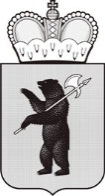 ДЕПАРТАМЕНТ ОБРАЗОВАНИЯЯРОСЛАВСКОЙ ОБЛАСТИСоветская ул., д. . Ярославль, 150000Телефон (4852) 40-18-95Факс (4852) 72-83-81e-mail: http://yarregion.ru/depts/dobrОКПО 00097608, ОГРН 1027600681195,ИНН / КПП 7604037302 / 76040100130.03.2017 № ИХ.24-1726/17 На №          от          Руководителям государственных общеобразовательных учрежденийРуководителям государственных образовательных учреждений дополнительного образованияРуководителям государственных профессиональных образовательных организацийРуководителям организаций для детей-сирот и детей, оставшихся без попечения родителейРуководителям государственныхобразовательных учреждений интернатного типа